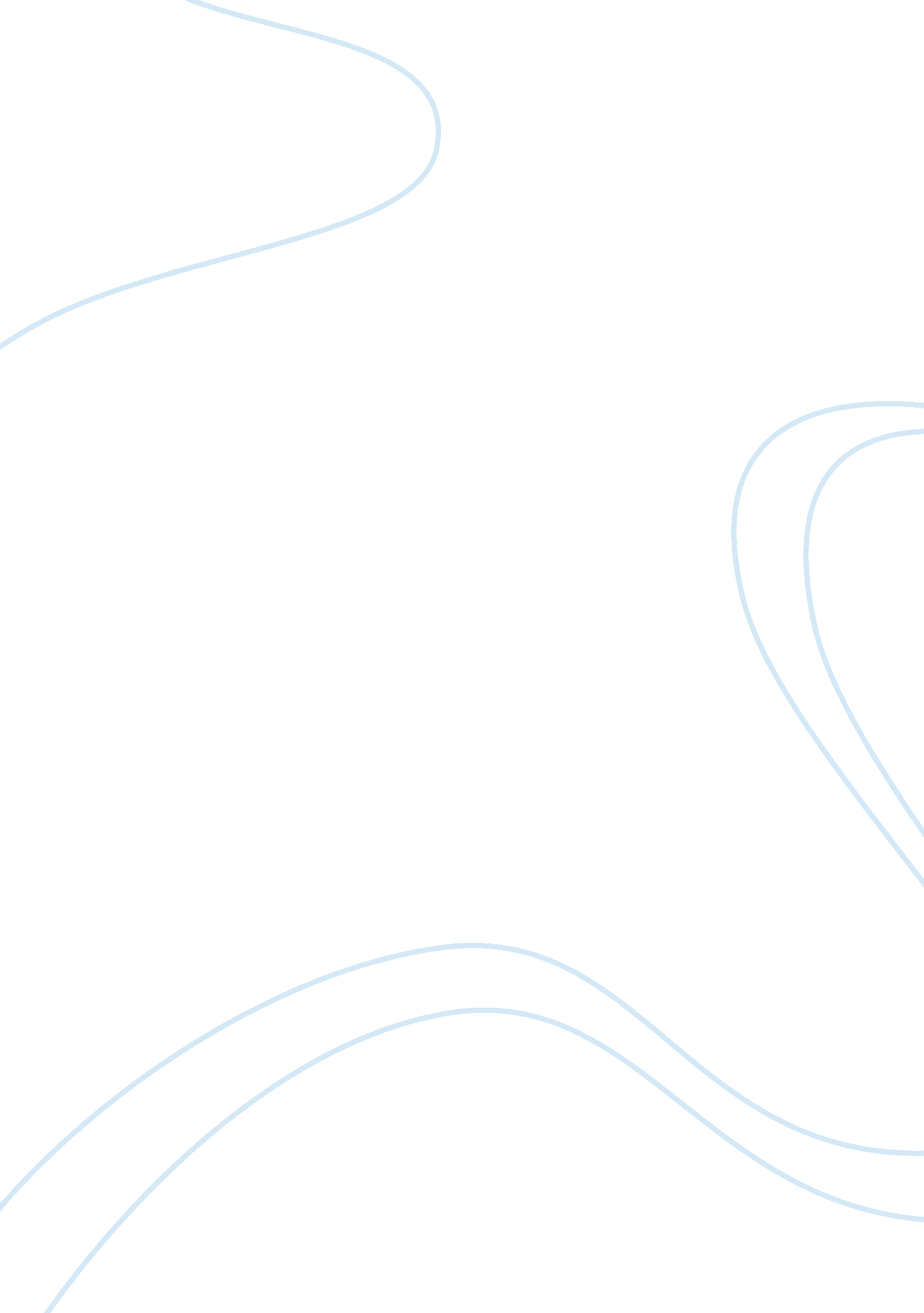 Film historyHistory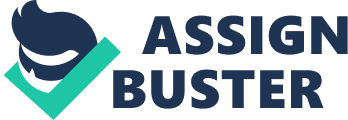 Have you ever wondered how the movies or videos that you watch first started? Well, you won’t stay with the doubt for long because I am about to tell you how it all began. One of the first inventions was called the zoetrope is a cylinder looking gadget which contains drawings in a strip of paper inside that appears to move according to The Museum ofChildhood. This invention came out in 1834 by a great inventor called W. G. Horner. His invention is something that lots of people can enjoy by looking at the sequence. In 1867, the first device that showed movies and animated pictures was called a “ zoopraxiscope” or the “ wheel of life”. This starting invention was patented by a man called William Lincoln. The zoopraxiscope started by the motion of photographs and drawings. Later in 1895, a portable motion picture camera was invented by Louis Lumiere, a Frenchman. His invention became known as Cinematographe. It was a film processing unit and projector. This invention gave motion pictures the popularity. (According to the History of the Motion Picture com/library/inventors/blmotionpictures. htm"> http://inventors. about. om/library/inventors/ blmotionpictures . htm). After those two great inventions came even a better one. Thomas Edison and William Dickson, his British assistant, constructed a device for recording movement on film and another to view it in the late 1880s. (http://www. filmsite. org/pre20sintro. html). But new inventions didn’t stop here; in 1890 a new invention called Kinetograph was constructed by William Dickenson. This device gave directors a reason for motion pictures. The kinetograph was a “ motor-powered camara that could photograph motion pictures” according to Film History Before 1920. It was designed so you were able to move the film through the camara by an electric motor. I think that the way that the inventions were coming was great because every time a new invention came it had bettertechnologyand it was a little bit more practical and easier to use than the ones from before. Film creation became greater later on, when one of the five big studios started: Warner Bros. Pictures. This is one of the world’s largest producers of film and entertainment. Warner Bros. Pictures was founded by Polish-Canadian immigrants in 1918. (According to Wikipedia) 